Publicado en Ciudad de México el 22/05/2024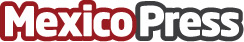 Unilever una de las empresas socialmente responsables más importantes del paísEl Centro Mexicano para la Filantropía le otorga el Distintivo ESR 2024 por XVIII años consecutivos en el desarrollo de prácticas medioambientales y en beneficio de las comunidadesDatos de contacto:Osvaldo SánchezMMValue/Contacto con prensa+525527479793Nota de prensa publicada en: https://www.mexicopress.com.mx/unilever-una-de-las-empresas-socialmente Categorías: Nacional Franquicias Marketing Logística Sostenibilidad http://www.mexicopress.com.mx